Meer informatie: www.jollyjumpersbasketbal.nl 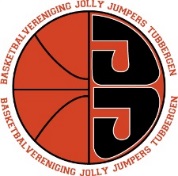 Jolly Jumpers BasketbalverenigingPostbus 797650 AB  TUBBERGENOm lid te worden van Jolly Jumpers Basketbalvereniging, dient u dit gehele formulier 
volledig èn in blokletters in te vullen. Tevens dient u 1 kleuren pasfoto (max. 3 bij ) bij te voegen. Inscannen en pasfoto mailen mag ook. Eisen: Uitsluitend JPEG; verhouding 600x800 pixels (bxh).Alleen duidelijk (leesbare) en volledig ingevulde formulieren kunnen wij in behandeling nemen.Na invulling dient u dit formulier in te leveren bij: John Kamphuis, Bartokstraat 7, 7651 RA te Tubbergen.
Telefoon: 0546-62 30 74 / Mobiel: 06-13 526 128  / E-mail:  johnkamphuis.1956@gmail.com .* Doorhalen wat niet van toepassing is.Tijdens alle (sport)activiteiten van basketbalvereniging Jolly Jumpers kunnen er ook foto’s en video’s gemaakt worden en geplaatst worden op de website, social media e.d. van Jolly Jumpers. 
Hiervoor vragen wij uw toestemming (a.u.b. aankruisen):	Ik ga akkoord dat foto’s/video’s van mij geplaatst worden op de website, social media-platform, overige media en /of in nieuwsbrieven van basketbalvereniging Jolly Jumpers.	Ik ga NIET akkoord.** Bij kinderen jonger dan 16 jaar dient een ouder/verzorger dit in te vullen en te ondertekenen.Door ondertekening van dit formulier geeft u toestemming aan “Jolly Jumpers Basketbalvereniging“ doorlopende incasso-opdrachten te sturen naar uw bank om een bedrag van uw rekening af te schrijven wegens “contributie inning“ en uw bank om doorlopend een bedrag van uw rekening af te schrijven overeenkomstig de opdracht van “Jolly Jumpers Basketbalvereniging“.Als u het niet eens bent met deze afschrijving kunt u deze laten terugboeken. Neem hiervoor binnen acht weken na afschrijving contact op met uw bank. Vraag uw bank naar de voorwaarden.*** Bij kinderen jonger dan 18 jaar dient een ouder/verzorger dit in te vullen en te ondertekenen.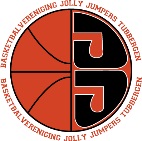 VERPLICHTINGEN VAN HET LIDMAATSCHAPALGEMEENVan elk lid wordt een zodanige inzet verwacht, zowel in als buiten spelverband, zodat de vereniging en het verenigingsleven optimaal functioneren.DUUR VAN HET LIDMAATSCHAPDe duur van het lidmaatschap is 1 jaar (seizoen) en wordt, behoudens opzegging, telkenmale met 12 maanden stilzwijgend verlengd. Competitieschema’s, zaalhuur, bond- en rayonafdrachten enz. zijn voor de vereniging jaarlijks bindende verplichtingen. Het lidmaatschap en de daaruit voortvloeiende financiële verplichtingen voor de leden zijn daarom ook jaarlijkse en worden, behoudens schriftelijke en tijdige opzegging, steeds stilzwijgend met een jaar verlengd. VERENIGINGSJAARHet verenigingsjaar (seizoen) loopt van 1 juli t/m 30 juni.BEËINDIGING VAN HET LIDMAATSCHAPHet lidmaatschap van de vereniging kan uitsluitend worden beëindigd door hiervan schriftelijk kennis te geven aan de ledenadministratie, uiterlijk 1 juli, voorafgaande aan het komende verenigingsjaar (seizoen). Het lidmaatschap loopt dan af op 30 juni, indien alle financiële verplichtingen zijn afgewikkeld.TENUEDe clubkleuren zijn: rood shirt - rode broek. Ieder lid is verplicht zich aan deze clubkleuren te houden en het door de vereniging voorgeschreven tenue te dragen.BIJDRAGENBijdragen kunnen van financiële en /of persoonlijke aard zijn.Financiële bijdrage: Men dient het jaarlijks vastgesteld contributiebedrag te voldoen, binnen de in het betalingsverzoek gestelde termijn. De contributies worden geïnd per automatische incasso (machtiging). Indien u het contributiebedrag middels een factuur wilt overmaken, dan betaalt u € 12,-- extra.De persoonlijke bijdragen zijn:bezoek van de jaarlijkse ledenvergaderingverkoop van donateurskaarten en lotendeelneming aan / helpen met actiestechnische/organisatorische bijdragen (trainer/coach, scheidsrechter, timen/scoren/fluiten, vervoerder)bestuurlijk en redactioneelSCOREN/TIMEN/FLUITENIndien men hiervoor aangewezen wordt, is men verplicht wedstrijden te fluiten en/of te timen/scoren. Men dient hiervoor tijdig aanwezig te zijn. De aanwijzing wordt gepubliceerd in het clubblad en is tevens bij je trainer bekend.Vanaf U16-teams is een scheidsrechters cursus verplicht. Vanaf U14-teams is men verplicht te timen/scoren. Indien men deze verplichtingen niet nakomt, is de vereniging bevoegd hiervoor een boete in rekening te brengen, welke middels een automatische incasso zal worden geïnd.OPRUIMENMen dient geen ballen en overige materialen te laten slingeren in de zaal, kleedkamers en materiaalruimtes. De ballen dient men na de training/wedstrijd in de daarvoor bestemde kasten op te bergen. De baskets dient men na de laatste trainingen/wedstrijden (van die dag) op te draaien of te verplaatsen naar de daarvoor bestemde ruimtes.*******************************************AANMELDINGSFORMULIER “Jolly Jumpers Basketbalvereniging”AchternaamAchternaamVoorletters (alle)Voorletters (alle)Roepnaam: Roepnaam: Roepnaam: Man / Vrouw *GeboortedatumGeboortedatumGeboorteplaats: Geboorteplaats: Geboorteplaats: Straat + huisnummerStraat + huisnummerPC + woonplaatsPC + woonplaatsE-mail adres (lid)E-mail adres (lid)E-mail adres (ouders)E-mail adres (ouders)Mobiel nr. (lid)Telefoon (thuis): Telefoon (thuis): Naam (ouder1)Mobiel (ouder1): Mobiel (ouder1): Naam (ouder2)Mobiel (ouder2): Mobiel (ouder2): Toestemming plaatsen foto’s/video’s (AVG) zie ook de privacy policy op onze websiteNaam **Datum: HANDTEKENING: **Doorlopende machtiging SEPA: i.v.m. contributie inningIncassant ID: NL52 ZZZ 4007 4423 000Uw machtigingskenmerk: “uw lidnr.”Bankrek.nr. (IBAN):Bankrek.nr. (IBAN):Bankrek.nr. (IBAN):BIC code bank:BIC code bank:Naam (rek.houder) ***Straat + huisnummerPC + woonplaatsLand:  NLPlaats:Plaats:HANDTEKENING: ***HANDTEKENING: ***HANDTEKENING: ***Datum:Datum:HANDTEKENING: ***HANDTEKENING: ***HANDTEKENING: ***